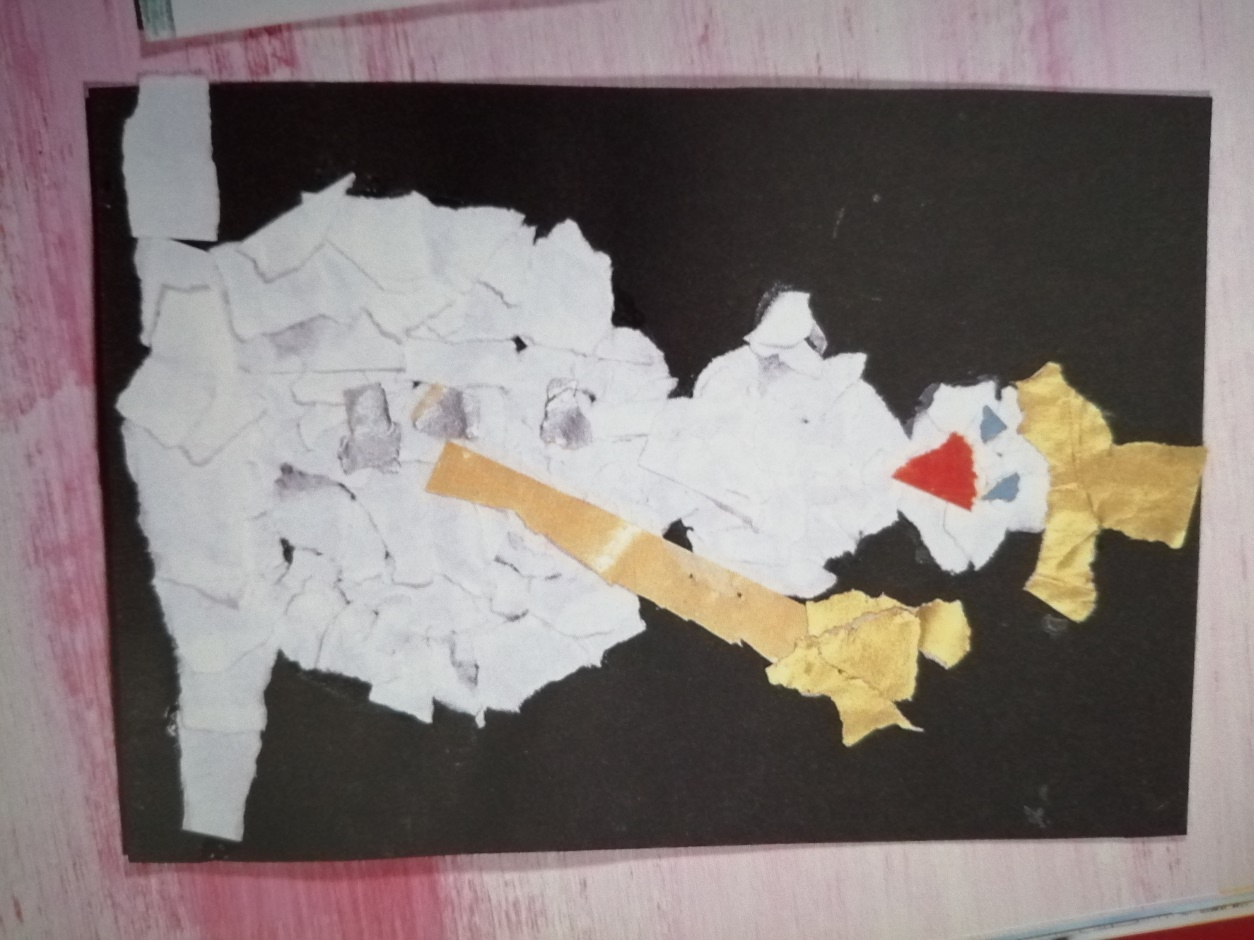 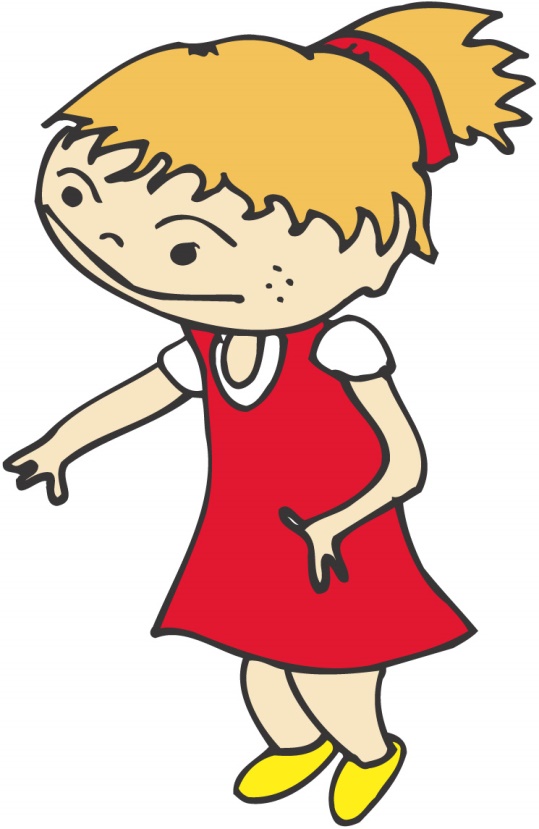 Male zuerst  den Umriss des Schneemanns auf schwarzen Tonkarton. Reiße Buntpapier in weiß (Bauch, Kopf), orange (Nase), schwarz (Augen, Hut, Knöpfe) und braun (Stöckchen) in kleine Stücke.Klebe die Schnipsel mit Leim nach und nach  auf das Motiv.Viel Spaß dabei!